Αφού είμαστε στην Άνοιξη αυτή την εβδομάδα θα κάνουμε μια ανοιξιάτικη δραστηριότητα !! Θα μάθουμε το κύκλο της ζωής ενός φυτού...στα Αγγλικά φυσικά!Τhe life cycle of a plant      1) Πρώτα, δείτε το βίντεο για τον κύκλο της ζωής ενός  φυτού: https://www.viddler.com/v/792eec19          2) Aφού δείτε το βίντεο,  παίξτε το παιχνίδι με τα μέρη του φυτού:      https://learnenglishkids.britishcouncil.org/word-games/plants            (Σύρετε τις λέξεις κάτω από κάθε εικόνα)3) Αντιγράψτε στο τετράδιο σας το παρακάτω κείμενο  και συμπληρώστε το με τις λέξεις: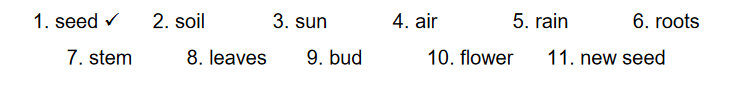       A seed needs ______________, _______________, _____________ and _________________ to grow.      A seed grows _______________ under the ground and a ______________with ________________on it above the ground.      The ______________ starts as a small ______________.      A ______________ grows inside the flower.                               ( Μπορείτε να  μου στείλετε το κείμενο με τις απαντήσεις σας στο email μου) 4) Τέλος, δείτε εδώ μια μικρή ιστορία με τίτλο “Τhe lucky seed” !!! ( “O τυχερός σπόρος”)     https://learnenglishkids.britishcouncil.org/en/short-stories/the-lucky-seed (το υλικό αντλήθηκε από την ιστοσελίδα του British Council, https://learnenglishkids.britishcouncil.org/)Εnjoy!!!